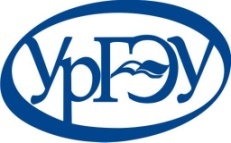 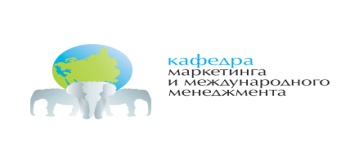 Уральский государственный экономический университет Кафедра маркетинга и международного менеджментаРоссийский университет дружбы народовОмский государственный университет им. Ф.М. ДостоевскогоНижневартовский государственный университетАлматы Менеджмент Университет (Казахстан)Карагандинский экономический университет Казпотребсоюза (Казахстан)Приглашаем Вас принять участие в V Международной студенческой научно-практической конференции на тему:«Менеджмент и маркетинг – вызовы ХХI века», проходящей в рамках Седьмой ежегодной «Недели маркетинга и рекламы в УрГЭУ».Конференция посвящена 50-летию Уральского государственного экономического университетаСрок проведения конференции 24 октября 2017 г.Тематические разделы:1. Менеджмент и маркетинг в организациях различных отраслей и сфер деятельности2. Реклама и маркетинговые коммуникации  3. Брендинг и бренд-менеджмент4. Digital-маркетинг5. Public Relations6. BTL-технологии7. Social Media Marketing8. Маркетинг и реклама на В2В-рынках9. Маркетинг взаимоотношений10. Международный маркетинг в условиях глобализации 11. Международный менеджмент12. Кросс-культурный менеджмент13. Инновационный менеджмент14.Управление конкурентоспособностью организаций и стран15. Поведение потребителей16. Стратегический менеджмент17. Управление бизнес-процессами и проектами18. Управление малым бизнесом19. Особенности предпринимательской бизнес-культуры20. Стратегии выхода на внешние рынки Рабочий язык: русский, английский! Просьба присылать статьи до 13 октября 2017 по электронному адресу: izakovan@gmail.com Изаковой Наталье Борисовне. Все работы будут сформированы в электронный сборник научных трудов.Требования к статьям. К публикации принимаются материалы, нигде ранее не опубликованные и отвечающие тематике конференции. Объем – от 3 до 5 страниц. От одного автора принимается не более одной статьи. Требования к оформлению. Формат текста – редактор Microsoft Word, версия 7 и выше. Текст выровнен по ширине без расстановки переносов. Абзацный отступ – 1,25. Межстрочный интервал одинарный. Ориентация листа – книжная. Все поля 20 мм. Шрифт – 14 - Times New Roman (TNR).  Аннотация, Ключевые слова: TNR 14, курсив, выравнивание по ширине страницы. Таблицы: номер и название таблицы должны быть размещены по центру над таблицей, TNR 14. Текст внутри таблицы: TNR 12, выравнивание по центру колонки или страницы. Сокращения не используются, приводятся полные наименования, в скобках указывается символ. Рисунки: названия графиков и рисунков располагаются под ними (TNR 14, выравнивание по центру). Используются полные наименования без сокращений. Надписи на рисунках: TNR 10. Ссылки: указываются в квадратных скобках в тексте в конце предложения перед точкой. Список использованных источников обязателен.Образец оформления статьиИсполнитель: И. О. ФамилияРуководитель: Ф.И.О., должность, ученая степеньГород, ВУЗ (полное название)e-mail (автора)Номер тематического разделаНазвание статьиАннотацияКлючевые слова         Текст статьи…………………………………………………………………………………………………………………………………………………………………………………………………………………..Список использованных источников